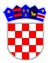 	REPUBLIKA HRVATSKAVUKOVARSKO-SRIJEMSKA ŽUPANIJAOPĆINA NEGOSLAVCIOpćinsko vijećeKlasa: 400-08/17-01/04Ur. broj: 2196/06-01-17Negoslavci, 27.12.2017. godine	Na temelju članka 30. stavka 4. Zakona o komunalnom gospodarstvu („Narodne novine“ 26/03) te članka 19., točke 2. Statuta Općine Negoslavci („Službeni vjesnik“ VSŽ br. 25/9 i 4/13), Općinsko vijeće Općine Negoslavci na svojoj redovnoj sjednici održanoj dana 27.12.2017. godine, donosiPROGRAMgradnje objekata i uređaja komunalne infrastruktureOpćine Negoslavci za 2018. godinuI OPĆE ODREDBEČlanak 1.	Ovim Programom određuje se gradnja i sanacija objekata komunalne infrastrukture na području Općine Negoslavci u 2018. godini kao i financijska sredstva potrebna za ostvarivanje ovog Programa, s izvorima financiranja po djelatnostima i to za:II GRAĐENJE I SANACIJA OBJEKATA KOMUNALNE INFRASTRUKTUREČlanak 2.	Građenje i sanacija objekata komunalne infrastrukture utvrđuje se po djelatnostima kako slijedi:građenje i sanacija objekata komunalne infrastrukture za:-  stambene objekte, ceste, staze i kanalizaciju.opremanje komunalnom opremomnabavka spremnika za razvrstavanje otpadaČlanak 3.	U 2018. godini planira se gradnja i sanacija slijedećih objekata komunalne infrastrukture na području Općine Negoslavci:Kanalizacija,izrada projektne dokumentacije za kanalizaciju 			         200.000,00 knUKUPNO: 									         200.000,00 knČlanak 4.	Financijska sredstva za izgradnju i sanaciju objekata komunalne infrastrukture iz članka 3. u ukupnom iznosu od 200.000,00 kuna osigurat će se iz slijedećih izvora:Općinski proračunEU projekti.Članak 5.	Ovaj Program stupa na snagu danom objave u „Službenom vjesniku“ Vukovarsko-srijemske županije, a primjenivat će se od 01.01.2018. godine.Predsjednik Općinskog vijeća:Miodrag Mišanović